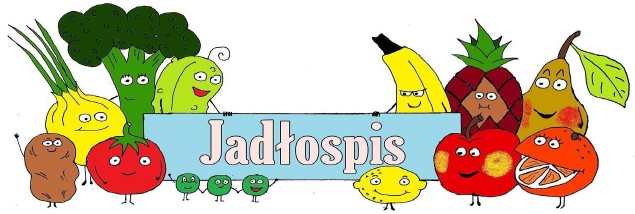 JADŁOSPIS OD  DNIA 14.06.2021 DO 18.06.2021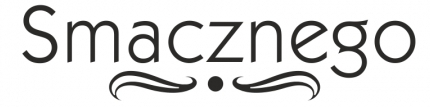 Zastrzega się możliwość zmian w jadłospisie.W nawiasach podano gramaturę potraw, mililitry, lub sztuki.Produkty i potrawy podane w jadłospisie mogą zawierać alergeny.SKŁADNIKI ALERGENNE: zboża zawierające gluten (tj. pszenica, żyto, jęczmień, owies, pszenica orkisz), jaja i produkty pochodne, ryby i produkty pochodne, soja i produkty pochodne, mlekoi produkty pochodne (w tym laktoza), orzechy, sezam i pochodne seler i produkty pochodne, gorczyca i produkty pochodne.PRODUKTY ORAZ POTRAWY ZAWIERAJĄCE SUBSTANCJE ALERGENNE SĄ PODKREŚLONEDzień tygodnia                                                OBIAD14.06.2021poniedziałekZupa pieczarkowa z makaronem, banan15.06.2021wtorekPulpety w sosie pomidorowym, ziemniaki, ogórek konserwowy, napój16.06.2021środaKapuśniak ze świeżej kapusty, chleb, ciastko z kruszonką17.06.2021czwartekKurczak po meksykańsku z ryżem, napój18.06.2021piątekJajko sadzone , ziemniaki, mizeria 